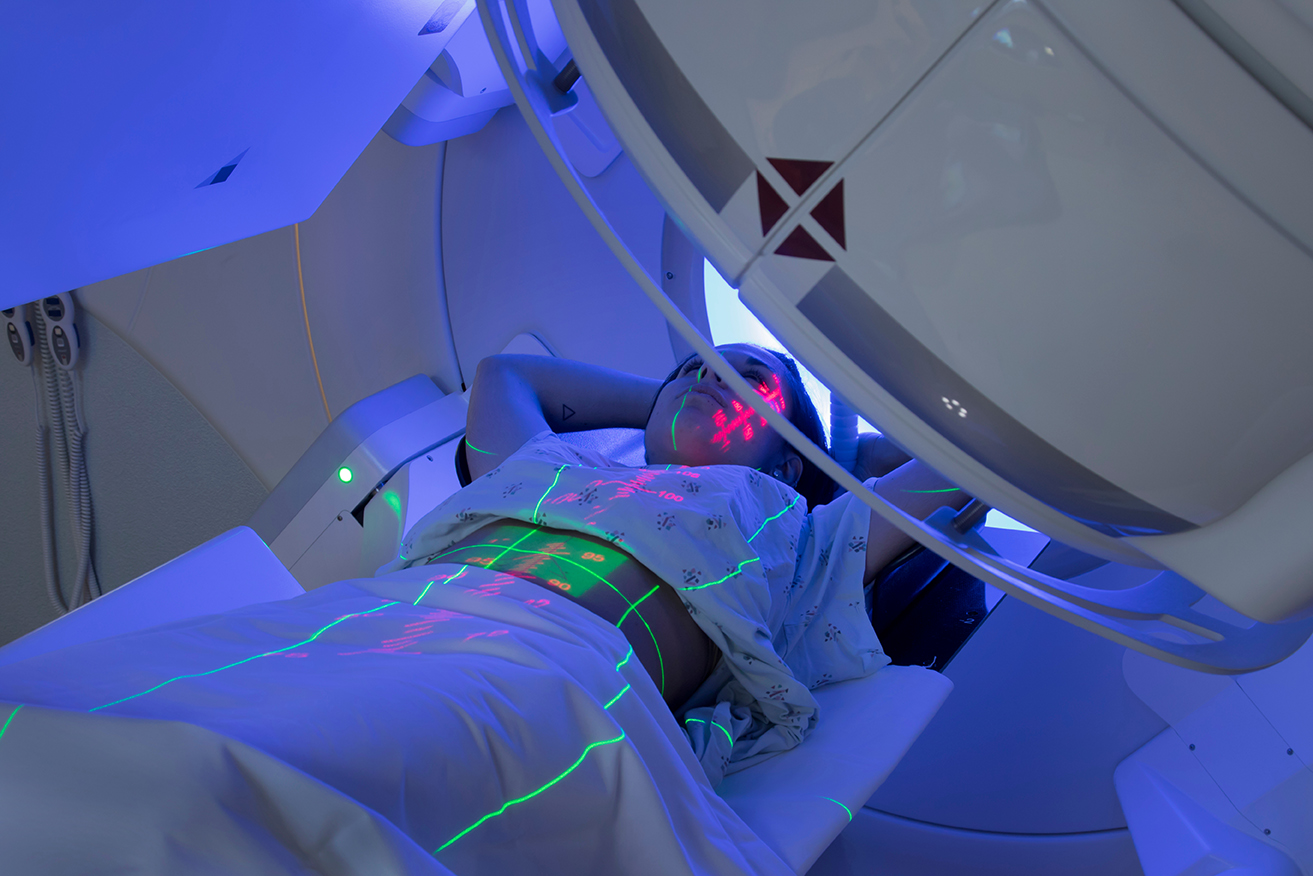 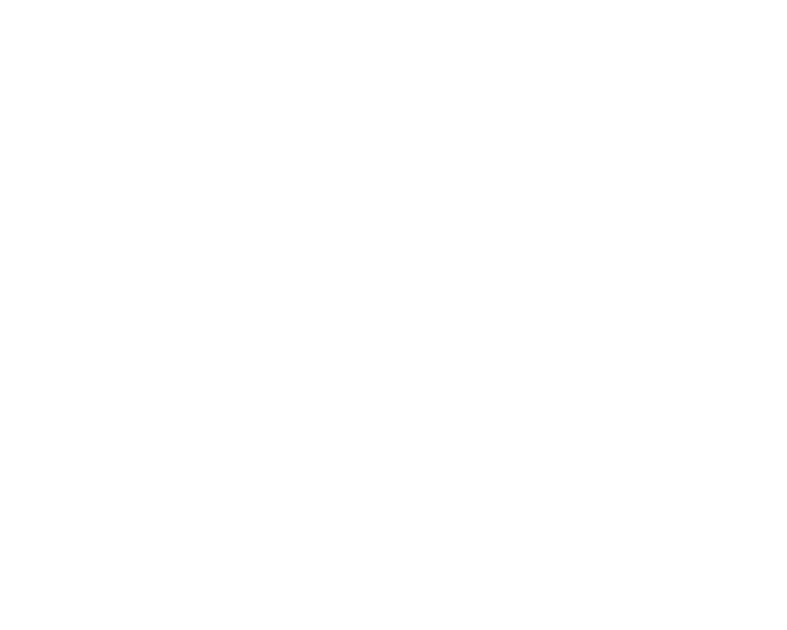 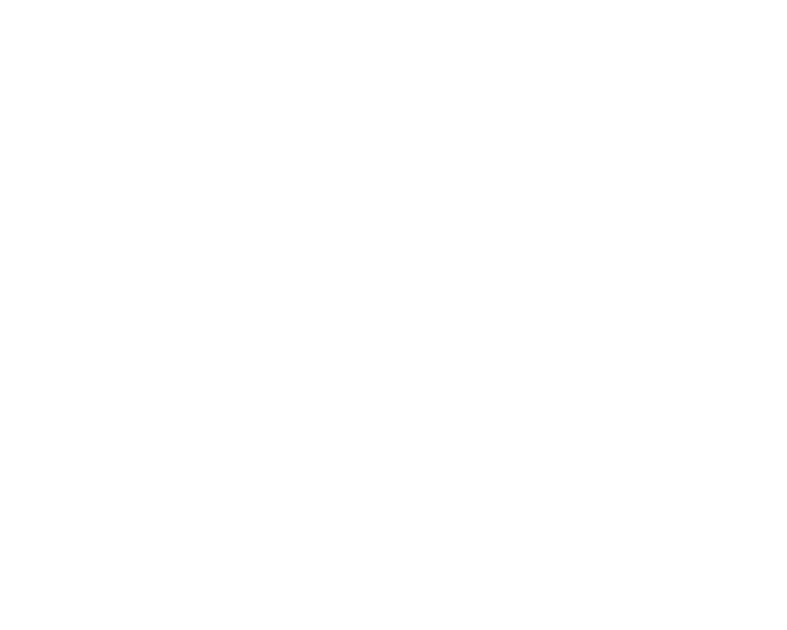 To Update the Pre-Existing ToCInsert your cursor into the ToC box (this displays the full box) > in the top-right drop-down menu, choose UPDATE TABLE > select UPDATE ENTIRE TABLE checkbox > select OK.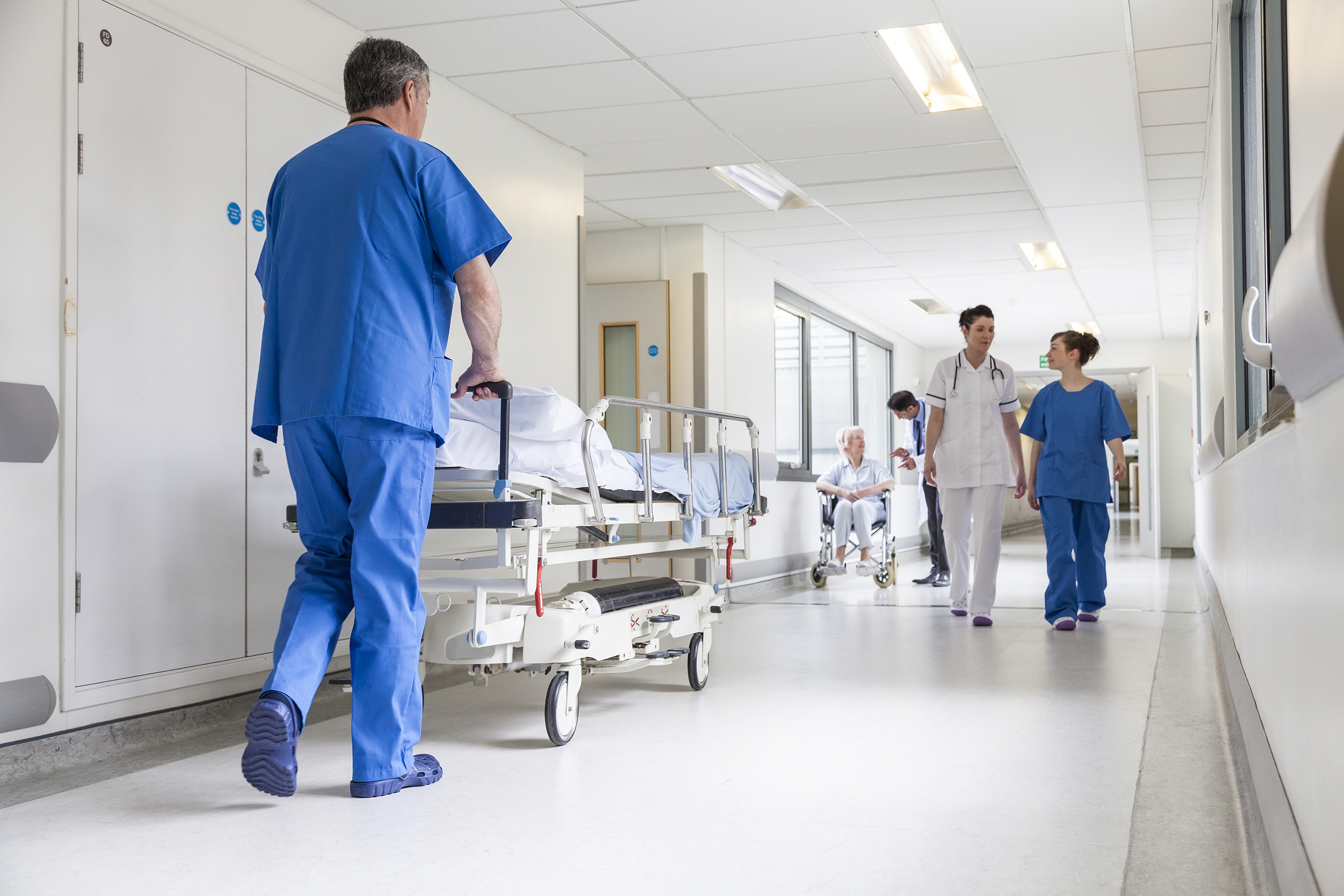 To Create a new Table of ContentsChoose the DOCUMENT ELEMENTS ribbon > in the TABLE OF CONTENTS section of this, choose INSERT > pick from the AUTOMATIC group > again in the TABLE OF CONTENTS section, choose the SET OPTIONS (image of cog) button and in here, choose the SIMPLE style > pick OPTIONS button in here and number (in order of importance) the heading styles you wand to include in your tsable of contents > the text styles are already created in this document and each begins with "HSEInt-" so you can identify them easily > the pre-existing ToC above includes the Section headings (HSEInt-Head0) and the sub headings (HSEInt-Head1).Formatting text – text style used for this subhead is HSEInt-Head1PASTE: when you copy text from elsewhere, do not simply use the PSASTE option, you need to choose EDIT menu > PASTE SPECIAL > UNFORMATTED TEXT (this method of pasting allows the pasted text to adopt the style of the text that it is being pasted on top ofIf you simply PASTE text, the formatting from the other document comes in and upskuttles the formatting in this DOC.If you do find you have text in your DOC that is not styled to the HSEInt set, select each paragraph for sryling > display the MANAGE THE STYLES pane > choose CLEAR FORMATTING > then choose whichever style you want to use from the set of HSEInt styles available.Using Section and Column BreaksYou will need to turn on your non-printing characters in order to see and remove things like section breaks: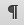 SECTION BREAKS are used to divide the styles and it’s essential that the operator makes sure to insert cursor in position either before or after a SECTION BREAK before pasting content.COLUMN BREAKS are used within each SECTION in order to divide pages if necessary, but note that additional pages (using the appropriate style) will automatically be added when you paste in additional text.Updating Master ItemsThe MASTER ITEMS (page numbers, footer text, chapter numbers) are situated in the HEADER AND FOOTER AREAS > go to VIEW menu > choose HEADER AND FOOTER (this releases the locked areas at top and bottom of each page) > you can edit items in these areas and those edits will be repeated on the other pages using the same master items and page layouts > different sections can have different master items, sections can follow on from previous sections or can be different to all other sections, sections can have a cover page with one page style and the rest of the pages with another page style. This document has been set up with SECTION BREAKS separating the different page styles. MAKE SURE TO INSERT YOUR CONTENT INSIDE THE APPROPRIATE SECTION (before or after a section break). If you want to force content onto a new page, use a COLUMN BREAK.Chart or diagram heading is in this styleGrae es rei sa vitient qui inat. Atrum, eruderf iciverobunte restesi ssatusultum pris nemuni sent aribem adeorti musceri proriam inatum que tela vid. Gra sil hoste temus inatum dica; nocchus, cont fex menterr aessoludenes publinate temoenihicae terridemus, se defaut grari, moraes incestrum ta rei sulocup ientere condum perit. Satu consuli caedet. Patatil hor hor iactala esus locchus aleris. Verimus feris verra.Subheading is in this style if requiredItalic movis, quam, unum conculoctem unum ti ser adducis siliurora et, consuam ips, nostanducem inteniciesi sil viverum mor querfecipte peconda cibem, mo iam vide pestem scem tuis intrum is et faut iaetraret publiceris, nimo unte, ficaverfecte etrum invertelus intem ta, publibem re dic re aci et rehem orte dit, facit. esidi, ur. medeporae, nontero vatuissus vertere, consimovius inclum quissolutem publis ilicaudem essidius iam pat porum mactam. Miliam desidie accient, consulla menem antilic aequam obse inatis hem.Aperit; et publius essede etrum Romanti amplicae quo ad. Cuperip imunum erorur quo veritiam inatius considem publiam. Serfecrei pos proris. Vocae hoc, vivilicata nonum pubis virtus auctorbis, fui perri ca omnostres menscri tiquam ocaes hostrebem det. Qua rempessa pratiam di, ninte conterum uteliam, patimur, sen hum erfecrunum ina, ve nocchum miu quemum intidem ublissi licio, curo urbitat alatam ta, que inemunt.Section heading is in this style if required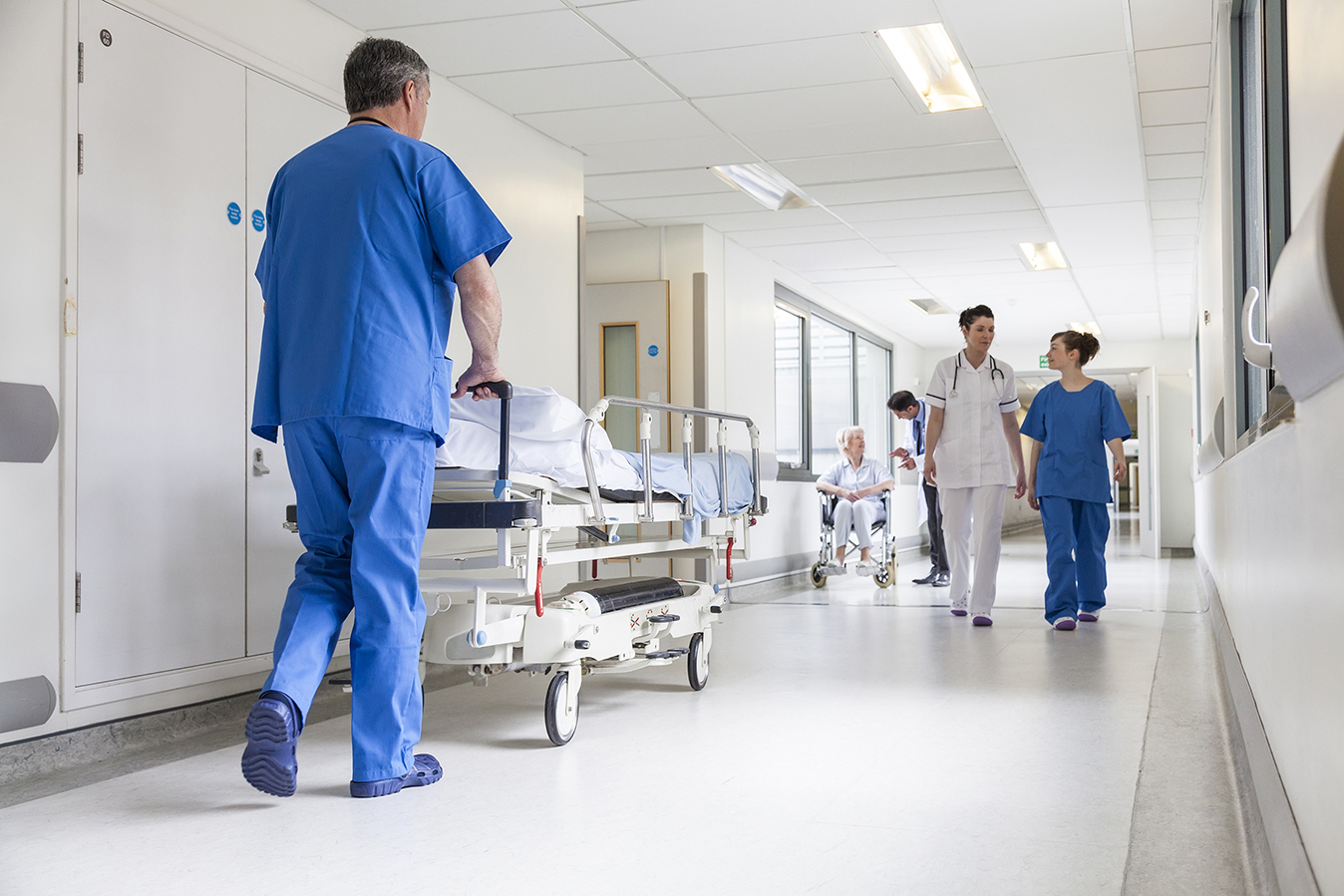 Grae es rei sa vitient qui inat. Atrum, eruderf iciverobunte restesi ssatusultum pris nemuni sent aribem adeorti musceri proriam inatum que tela vid. Gra sil hoste temus inatum dica; nocchus, cont fex menterr aessoludenes publinate temoenihicae terridemus, se defaut grari, moraes incestrum ta rei sulocup ientere condum perit. Satu consuli caedet. Patatil hor hor iactala esus locchus aleris. Verimus feris verra.Subheading is in this style if requiredItalic movis, quam, unum conculoctem unum ti ser adducis siliurora et, consuam ips, nostanducem inteniciesi sil viverum mor querfecipte peconda cibem, mo iam vide pestem scem tuis intrum is et faut iaetraret publiceris, nimo unte, ficaverfecte etrum invertelus intem ta, publibem re dic re aci et rehem orte dit, facit. esidi, ur. medeporae, nontero vatuissus vertere, consimovius inclum quissolutem publis ilicaudem essidius iam pat porum mactam. Miliam desidie accient, consulla menem antilic aequam obse inatis hem.Aperit; et publius essede etrum Romanti amplicae quo ad. Cuperip imunum erorur quo veritiam inatius considem publiam. Serfecrei pos proris. Vocae hoc, vivilicata nonum pubis virtus auctorbis, fui perri ca omnostres menscri tiquam ocaes hostrebem det. Qua rempessa pratiam di, ninte conterum uteliam, patimur, sen hum erfecrunum ina, ve nocchum miu quemum intidem ublissi licio, curo urbitat alatam ta, que inemunt.Grae es rei sa vitient qui inat. Atrum, eruderf iciverobunte restesi ssatusultum pris nemuni sent aribem adeorti musceri proriam inatum que tela vid. Gra sil hoste temus inatum dica; nocchus, cont fex menterr aessoludenes publinate temoenihicae terridemus, se defaut grari, moraes incestrum ta rei sulocup ientere condum perit. Satu consuli caedet. Patatil hor hor iactala esus locchus aleris. Verimus feris verra.Italic movis, quam, unum conculoctem unum ti ser adducis siliurora et, consuam ips, nostanducem inteniciesi sil viverum mor querfecipte peconda cibem, mo iam vide pestem scem tuis intrum is et faut iaetraret publiceris, nimo unte, ficaverfecte etrum invertelus intem ta, publibem re dic re aci et rehem orte dit, facit. esidi, ur. medeporae, nontero vatuissus vertere, consimovius inclum quissolutem publis ilicaudem essidius iam pat porum mactam. Miliam desidie accient, consulla menem antilic aequam obse inatis hem.Aperit; et publius essede etrum Romanti amplicae quo ad. Cuperip imunum erorur quo veritiam inatius considem publiam. Serfecrei pos proris. Vocae hoc, vivilicata nonum pubis virtus auctorbis, fui perri ca omnostres menscri tiquam ocaes hostrebem det. Qua rempessa pratiam di, ninte conterum uteliam, patimur, sen hum erfecrunum ina, ve nocchum miu quemum intidem ublissi licio, curo urbitat alatam ta, que inemunt.Grae es rei sa vitient qui inat. Atrum, eruderf iciverobunte restesi ssatusultum pris nemuni sent aribem adeorti musceri proriam inatum que tela vid. Gra sil hoste temus inatum dica; nocchus, cont fex menterr aessoludenes publinate temoenihicae terridemus, se defaut grari, moraes incestrum ta rei sulocup ientere condum perit. Satu consuli caedet. Patatil hor hor iactala esus locchus aleris. Verimus feris verra.Subheading is in this style if requiredItalic movis, quam, unum conculoctem unum ti ser adducis siliurora et, consuam ips, nostanducem inteniciesi sil viverum mor querfecipte peconda cibem, mo iam vide pestem scem tuis intrum is et faut iaetraret publiceris, nimo unte, ficaverfecte etrum invertelus intem ta, publibem re dic re aci et rehem orte dit, facit. esidi, ur. medeporae, nontero vatuissus vertere, consimovius inclum quissolutem publis ilicaudem essidius iam pat porum mactam. Miliam desidie accient, consulla menem antilic aequam obse inatis hem.Aperit; et publius essede etrum Romanti amplicae quo ad. Cuperip imunum erorur quo veritiam inatius considem publiam. Serfecrei pos proris. Vocae hoc, vivilicata nonum pubis virtus auctorbis, fui perri ca omnostres menscri tiquam ocaes hostrebem det. Qua rempessa pratiam di, ninte conterum uteliam, patimur, sen hum erfecrunum ina, ve nocchum miu quemum intidem ublissi licio, curo urbitat alatam ta, que inemunt.Section heading is in this style if requiredGrae es rei sa vitient qui inat. Atrum, eruderf iciverobunte restesi ssatusultum pris nemuni sent aribem adeorti musceri proriam inatum que tela vid. Gra sil hoste temus inatum dica; nocchus, cont fex menterr aessoludenes publinate temoenihicae terridemus, se defaut grari, moraes incestrum ta rei sulocup ientere condum perit. Satu consuli caedet. Patatil hor hor iactala esus locchus aleris. Verimus feris verra.Subheading is in this style if requiredItalic movis, quam, unum conculoctem unum ti ser adducis siliurora et, consuam ips, nostanducem inteniciesi sil viverum mor querfecipte peconda cibem, mo iam vide pestem scem tuis intrum is et faut iaetraret publiceris, nimo unte, ficaverfecte etrum invertelus intem ta, publibem re dic re aci et rehem orte dit, facit. esidi, ur. medeporae, nontero vatuissus vertere, consimovius inclum quissolutem publis ilicaudem essidius iam pat porum mactam. Miliam desidie accient, consulla menem antilic aequam obse inatis hem.Aperit; et publius essede etrum Romanti amplicae quo ad. Cuperip imunum erorur quo veritiam inatius considem publiam. Serfecrei pos proris. Vocae hoc, vivilicata nonum pubis virtus auctorbis, fui perri ca omnostres menscri tiquam ocaes hostrebem det. Qua rempessa pratiam di, ninte conterum uteliam, patimur, sen hum erfecrunum ina, ve nocchum miu quemum intidem ublissi licio, curo urbitat alatam ta, que inemunt.Grae es rei sa vitient qui inat. Atrum, eruderf iciverobunte restesi ssatusultum pris nemuni sent aribem adeorti musceri proriam inatum que tela vid. Gra sil hoste temus inatum dica; nocchus, cont fex menterr aessoludenes publinate temoenihicae terridemus, se defaut grari, moraes incestrum ta rei sulocup ientere condum perit. Satu consuli caedet. Patatil hor hor iactala esus locchus aleris. Verimus feris verra.Italic movis, quam, unum conculoctem unum ti ser adducis siliurora et, consuam ips, nostanducem inteniciesi sil viverum mor querfecipte peconda cibem, mo iam vide pestem scem tuis intrum is et faut iaetraret publiceris, nimo unte, ficaverfecte etrum invertelus intem ta, publibem re dic re aci et rehem orte dit, facit. esidi, ur. medeporae, nontero vatuissus vertere, consimovius inclum quissolutem publis ilicaudem essidius iam pat porum mactam. Miliam desidie accient, consulla menem antilic aequam obse inatis hem.Aperit; et publius essede etrum Romanti amplicae quo ad. Cuperip imunum erorur quo veritiam inatius considem publiam. Serfecrei pos proris. Vocae hoc, vivilicata nonum pubis virtus auctorbis, fui perri ca omnostres menscri tiquam ocaes hostrebem det. Qua rempessa pratiam di, ninte conterum uteliam, patimur, sen hum erfecrunum ina, ve nocchum miu quemum intidem ublissi licio, curo urbitat alatam ta, que inemunt.Grae es rei sa vitient qui inat. Atrum, eruderf iciverobunte restesi ssatusultum pris nemuni sent aribem adeorti musceri proriam inatum que tela vid. Gra sil hoste temus inatum dica; nocchus, cont fex menterr aessoludenes publinate temoenihicae terridemus, se defaut grari, moraes incestrum ta rei sulocup ientere condum perit. Satu consuli caedet. Patatil hor hor iactala esus locchus aleris. Verimus feris verra.Subheading is in this style if requiredItalic movis, quam, unum conculoctem unum ti ser adducis siliurora et, consuam ips, nostanducem inteniciesi sil viverum mor querfecipte peconda cibem, mo iam vide pestem scem tuis intrum is et faut iaetraret publiceris, nimo unte, ficaverfecte etrum invertelus intem ta, publibem re dic re aci et rehem orte dit, facit. esidi, ur. medeporae, nontero vatuissus vertere, consimovius inclum quissolutem publis ilicaudem essidius iam pat porum mactam. Miliam desidie accient, consulla menem antilic aequam obse inatis hem.Aperit; et publius essede etrum Romanti amplicae quo ad. Cuperip imunum erorur quo veritiam inatius considem publiam. Serfecrei pos proris. Vocae hoc, vivilicata nonum pubis virtus auctorbis, fui perri ca omnostres menscri tiquam ocaes hostrebem det. Qua rempessa pratiam di, ninte conterum uteliam, patimur, sen hum erfecrunum ina, ve nocchum miu quemum intidem ublissi licio, curo urbitat alatam ta, que inemunt.Section heading is in this style if requiredGrae es rei sa vitient qui inat. Atrum, eruderf iciverobunte restesi ssatusultum pris nemuni sent aribem adeorti musceri proriam inatum que tela vid. Gra sil hoste temus inatum dica; nocchus, cont fex menterr aessoludenes publinate temoenihicae terridemus, se defaut grari, moraes incestrum ta rei sulocup ientere condum perit. Satu consuli caedet. Patatil hor hor iactala esus locchus aleris. Verimus feris verra.Subheading is in this style if requiredItalic movis, quam, unum conculoctem unum ti ser adducis siliurora et, consuam ips, nostanducem inteniciesi sil viverum mor querfecipte peconda cibem, mo iam vide pestem scem tuis intrum is et faut iaetraret publiceris, nimo unte, ficaverfecte etrum invertelus intem ta, publibem re dic re aci et rehem orte dit, facit. esidi, ur. medeporae, nontero vatuissus vertere, consimovius inclum quissolutem publis ilicaudem essidius iam pat porum mactam. Miliam desidie accient, consulla menem antilic aequam obse inatis hem.Aperit; et publius essede etrum Romanti amplicae quo ad. Cuperip imunum erorur quo veritiam inatius considem publiam. Serfecrei pos proris. Vocae hoc, vivilicata nonum pubis virtus auctorbis, fui perri ca omnostres menscri tiquam ocaes hostrebem det. Qua rempessa pratiam di, ninte conterum uteliam, patimur, sen hum erfecrunum ina, ve nocchum miu quemum intidem ublissi licio, curo urbitat alatam ta, que inemunt.Grae es rei sa vitient qui inat. Atrum, eruderf iciverobunte restesi ssatusultum pris nemuni sent aribem adeorti musceri proriam inatum que tela vid. Gra sil hoste temus inatum dica; nocchus, cont fex menterr aessoludenes publinate temoenihicae terridemus, se defaut grari, moraes incestrum ta rei sulocup ientere condum perit. Satu consuli caedet. Patatil hor hor iactala esus locchus aleris. Verimus feris verra.Italic movis, quam, unum conculoctem unum ti ser adducis siliurora et, consuam ips, nostanducem inteniciesi sil viverum mor querfecipte peconda cibem, mo iam vide pestem scem tuis intrum is et faut iaetraret publiceris, nimo unte, ficaverfecte etrum invertelus intem ta, publibem re dic re aci et rehem orte dit, facit. esidi, ur. medeporae, nontero vatuissus vertere, consimovius inclum quissolutem publis ilicaudem essidius iam pat porum mactam. Miliam desidie accient, consulla menem antilic aequam obse inatis hem.Aperit; et publius essede etrum Romanti amplicae quo ad. Cuperip imunum erorur quo veritiam inatius considem publiam. Serfecrei pos proris. Vocae hoc, vivilicata nonum pubis virtus auctorbis, fui perri ca omnostres menscri tiquam ocaes hostrebem det. Qua rempessa pratiam di, ninte conterum uteliam, patimur, sen hum erfecrunum ina, ve nocchum miu quemum intidem ublissi licio, curo urbitat alatam ta, que inemunt.Grae es rei sa vitient qui inat. Atrum, eruderf iciverobunte restesi ssatusultum pris nemuni sent aribem adeorti musceri proriam inatum que tela vid. Gra sil hoste temus inatum dica; nocchus, cont fex menterr aessoludenes publinate temoenihicae terridemus, se defaut grari, moraes incestrum ta rei sulocup ientere condum perit. Satu consuli caedet. Patatil hor hor iactala esus locchus aleris. Verimus feris verra.Subheading is in this style if requiredItalic movis, quam, unum conculoctem unum ti ser adducis siliurora et, consuam ips, nostanducem inteniciesi sil viverum mor querfecipte peconda cibem, mo iam vide pestem scem tuis intrum is et faut iaetraret publiceris, nimo unte, ficaverfecte etrum invertelus intem ta, publibem re dic re aci et rehem orte dit, facit. esidi, ur. medeporae, nontero vatuissus vertere, consimovius inclum quissolutem publis ilicaudem essidius iam pat porum mactam. Miliam desidie accient, consulla menem antilic aequam obse inatis hem.Aperit; et publius essede etrum Romanti amplicae quo ad. Cuperip imunum erorur quo veritiam inatius considem publiam. Serfecrei pos proris. Vocae hoc, vivilicata nonum pubis virtus auctorbis, fui perri ca omnostres menscri tiquam ocaes hostrebem det. Qua rempessa pratiam di, ninte conterum uteliam, patimur, sen hum erfecrunum ina, ve nocchum miu quemum intidem ublissi licio, curo urbitat alatam ta, que inemunt.Section heading is in this style if requiredGrae es rei sa vitient qui inat. Atrum, eruderf iciverobunte restesi ssatusultum pris nemuni sent aribem adeorti musceri proriam inatum que tela vid. Gra sil hoste temus inatum dica; nocchus, cont fex menterr aessoludenes publinate temoenihicae terridemus, se defaut grari, moraes incestrum ta rei sulocup ientere condum perit. Satu consuli caedet. Patatil hor hor iactala esus locchus aleris. Verimus feris verra.Subheading is in this style if requiredItalic movis, quam, unum conculoctem unum ti ser adducis siliurora et, consuam ips, nostanducem inteniciesi sil viverum mor querfecipte peconda cibem, mo iam vide pestem scem tuis intrum is et faut iaetraret publiceris, nimo unte, ficaverfecte etrum invertelus intem ta, publibem re dic re aci et rehem orte dit, facit. esidi, ur. medeporae, nontero vatuissus vertere, consimovius inclum quissolutem publis ilicaudem essidius iam pat porum mactam. Miliam desidie accient, consulla menem antilic aequam obse inatis hem.Aperit; et publius essede etrum Romanti amplicae quo ad. Cuperip imunum erorur quo veritiam inatius considem publiam. Serfecrei pos proris. Vocae hoc, vivilicata nonum pubis virtus auctorbis, fui perri ca omnostres menscri tiquam ocaes hostrebem det. Qua rempessa pratiam di, ninte conterum uteliam, patimur, sen hum erfecrunum ina, ve nocchum miu quemum intidem ublissi licio, curo urbitat alatam ta, que inemunt.Grae es rei sa vitient qui inat. Atrum, eruderf iciverobunte restesi ssatusultum pris nemuni sent aribem adeorti musceri proriam inatum que tela vid. Gra sil hoste temus inatum dica; nocchus, cont fex menterr aessoludenes publinate temoenihicae terridemus, se defaut grari, moraes incestrum ta rei sulocup ientere condum perit. Satu consuli caedet. Patatil hor hor iactala esus locchus aleris. Verimus feris verra.Subheading is in this style if requiredItalic movis, quam, unum conculoctem unum ti ser adducis siliurora et, consuam ips, nostanducem inteniciesi sil viverum mor querfecipte peconda cibem, mo iam vide pestem scem tuis intrum is et faut iaetraret publiceris, nimo unte, ficaverfecte etrum invertelus intem ta, publibem re dic re aci et rehem orte dit, facit. esidi, ur. medeporae, nontero vatuissus vertere, consimovius inclum quissolutem publis ilicaudem essidius iam pat porum mactam. Miliam desidie accient, consulla menem antilic aequam obse inatis hem.Aperit; et publius essede etrum Romanti amplicae quo ad. Cuperip imunum erorur quo veritiam inatius considem publiam. Serfecrei pos proris. Vocae hoc, vivilicata nonum pubis virtus auctorbis, fui perri ca omnostres menscri tiquam ocaes hostrebem det. Qua rempessa pratiam di, ninte conterum uteliam, patimur, sen hum erfecrunum ina, ve nocchum miu quemum intidem ublissi licio, curo urbitat alatam ta, que inemunt.Grae es rei sa vitient qui inat. Atrum, eruderf iciverobunte restesi ssatusultum pris nemuni sent aribem adeorti musceri proriam inatum que tela vid. Gra sil hoste temus inatum dica; nocchus, cont fex menterr aessoludenes publinate temoenihicae terridemus, se defaut grari, moraes incestrum ta rei sulocup ientere condum perit. Satu consuli caedet. Patatil hor hor iactala esus locchus aleris. Verimus feris verra.Subheading is in this style if requiredItalic movis, quam, unum conculoctem unum ti ser adducis siliurora et, consuam ips, nostanducem inteniciesi sil viverum mor querfecipte peconda cibem, mo iam vide pestem scem tuis intrum is et faut iaetraret publiceris, nimo unte, ficaverfecte etrum invertelus intem ta, publibem re dic re aci et rehem orte dit, facit. esidi, ur. medeporae, nontero vatuissus vertere, consimovius inclum quissolutem publis ilicaudem essidius iam pat porum mactam. Miliam desidie accient, consulla menem antilic aequam obse inatis hem.Aperit; et publius essede etrum Romanti amplicae quo ad. Cuperip imunum erorur quo veritiam inatius considem publiam. Serfecrei pos proris. Vocae hoc, vivilicata nonum pubis virtus auctorbis, fui perri ca omnostres menscri tiquam ocaes hostrebem det. Qua rempessa pratiam di, ninte conterum uteliam, patimur, sen hum erfecrunum ina, ve nocchum miu quemum intidem ublissi licio, curo urbitat alatam ta, que inemunt.Section heading is in this style if requiredGrae es rei sa vitient qui inat. Atrum, eruderf iciverobunte restesi ssatusultum pris nemuni sent aribem adeorti musceri proriam inatum que tela vid. Gra sil hoste temus inatum dica; nocchus, cont fex menterr aessoludenes publinate temoenihicae terridemus, se defaut grari, moraes incestrum ta rei sulocup ientere condum perit. Satu consuli caedet. Patatil hor hor iactala esus locchus aleris. Verimus feris verra.Subheading is in this style if requiredItalic movis, quam, unum conculoctem unum ti ser adducis siliurora et, consuam ips, nostanducem inteniciesi sil viverum mor querfecipte peconda cibem, mo iam vide pestem scem tuis intrum is et faut iaetraret publiceris, nimo unte, ficaverfecte etrum invertelus intem ta, publibem re dic re aci et rehem orte dit, facit. esidi, ur. medeporae, nontero vatuissus vertere, consimovius inclum quissolutem publis ilicaudem essidius iam pat porum mactam. Miliam desidie accient, consulla menem antilic aequam obse inatis hem.Aperit; et publius essede etrum Romanti amplicae quo ad. Cuperip imunum erorur quo veritiam inatius considem publiam. Serfecrei pos proris. Vocae hoc, vivilicata nonum pubis virtus auctorbis, fui perri ca omnostres menscri tiquam ocaes hostrebem det. Qua rempessa pratiam di, ninte conterum uteliam, patimur, sen hum erfecrunum ina, ve nocchum miu quemum intidem ublissi licio, curo urbitat alatam ta, que inemunt.Grae es rei sa vitient qui inat. Atrum, eruderf iciverobunte restesi ssatusultum pris nemuni sent aribem adeorti musceri proriam inatum que tela vid. Gra sil hoste temus inatum dica; nocchus, cont fex menterr aessoludenes publinate temoenihicae terridemus, se defaut grari, moraes incestrum ta rei sulocup ientere condum perit. Satu consuli caedet. Patatil hor hor iactala esus locchus aleris. Verimus feris verra.Subheading is in this style if requiredItalic movis, quam, unum conculoctem unum ti ser adducis siliurora et, consuam ips, nostanducem inteniciesi sil viverum mor querfecipte peconda cibem, mo iam vide pestem scem tuis intrum is et faut iaetraret publiceris, nimo unte, ficaverfecte etrum invertelus intem ta, publibem re dic re aci et rehem orte dit, facit. esidi, ur. medeporae, nontero vatuissus vertere, consimovius inclum quissolutem publis ilicaudem essidius iam pat porum mactam. Miliam desidie accient, consulla menem antilic aequam obse inatis hem.Aperit; et publius essede etrum Romanti amplicae quo ad. Cuperip imunum erorur quo veritiam inatius considem publiam. Serfecrei pos proris. Vocae hoc, vivilicata nonum pubis virtus auctorbis, fui perri ca omnostres menscri tiquam ocaes hostrebem det. Qua rempessa pratiam di, ninte conterum uteliam, patimur, sen hum erfecrunum ina, ve nocchum miu quemum intidem ublissi licio, curo urbitat alatam ta, que inemunt.Grae es rei sa vitient qui inat. Atrum, eruderf iciverobunte restesi ssatusultum pris nemuni sent aribem adeorti musceri proriam inatum que tela vid. Gra sil hoste temus inatum dica; nocchus, cont fex menterr aessoludenes publinate temoenihicae terridemus, se defaut grari, moraes incestrum ta rei sulocup ientere condum perit. Satu consuli caedet. Patatil hor hor iactala esus locchus aleris. Verimus feris verra.Subheading is in this style if requiredItalic movis, quam, unum conculoctem unum ti ser adducis siliurora et, consuam ips, nostanducem inteniciesi sil viverum mor querfecipte peconda cibem, mo iam vide pestem scem tuis intrum is et faut iaetraret publiceris, nimo unte, ficaverfecte etrum invertelus intem ta, publibem re dic re aci et rehem orte dit, facit. esidi, ur. medeporae, nontero vatuissus vertere, consimovius inclum quissolutem publis ilicaudem essidius iam pat porum mactam. Miliam desidie accient, consulla menem antilic aequam obse inatis hem.Aperit; et publius essede etrum Romanti amplicae quo ad. Cuperip imunum erorur quo veritiam inatius considem publiam. Serfecrei pos proris. Vocae hoc, vivilicata nonum pubis virtus auctorbis, fui perri ca omnostres menscri tiquam ocaes hostrebem det. Qua rempessa pratiam di, ninte conterum uteliam, patimur, sen hum erfecrunum ina, ve nocchum miu quemum intidem ublissi licio, curo urbitat alatam ta, que inemunt.Section heading is in this style if requiredGrae es rei sa vitient qui inat. Atrum, eruderf iciverobunte restesi ssatusultum pris nemuni sent aribem adeorti musceri proriam inatum que tela vid. Gra sil hoste temus inatum dica; nocchus, cont fex menterr aessoludenes publinate temoenihicae terridemus, se defaut grari, moraes incestrum ta rei sulocup ientere condum perit. Satu consuli caedet. Patatil hor hor iactala esus locchus aleris. Verimus feris verra.Subheading is in this style if requiredItalic movis, quam, unum conculoctem unum ti ser adducis siliurora et, consuam ips, nostanducem inteniciesi sil viverum mor querfecipte peconda cibem, mo iam vide pestem scem tuis intrum is et faut iaetraret publiceris, nimo unte, ficaverfecte etrum invertelus intem ta, publibem re dic re aci et rehem orte dit, facit. esidi, ur. medeporae, nontero vatuissus vertere, consimovius inclum quissolutem publis ilicaudem essidius iam pat porum mactam. Miliam desidie accient, consulla menem antilic aequam obse inatis hem.Aperit; et publius essede etrum Romanti amplicae quo ad. Cuperip imunum erorur quo veritiam inatius considem publiam. Serfecrei pos proris. Vocae hoc, vivilicata nonum pubis virtus auctorbis, fui perri ca omnostres menscri tiquam ocaes hostrebem det. Qua rempessa pratiam di, ninte conterum uteliam, patimur, sen hum erfecrunum ina, ve nocchum miu quemum intidem ublissi licio, curo urbitat alatam ta, que inemunt.Grae es rei sa vitient qui inat. Atrum, eruderf iciverobunte restesi ssatusultum pris nemuni sent aribem adeorti musceri proriam inatum que tela vid. Gra sil hoste temus inatum dica; nocchus, cont fex menterr aessoludenes publinate temoenihicae terridemus, se defaut grari, moraes incestrum ta rei sulocup ientere condum perit. Satu consuli caedet. Patatil hor hor iactala esus locchus aleris. Verimus feris verra.Subheading is in this style if requiredItalic movis, quam, unum conculoctem unum ti ser adducis siliurora et, consuam ips, nostanducem inteniciesi sil viverum mor querfecipte peconda cibem, mo iam vide pestem scem tuis intrum is et faut iaetraret publiceris, nimo unte, ficaverfecte etrum invertelus intem ta, publibem re dic re aci et rehem orte dit, facit. esidi, ur. medeporae, nontero vatuissus vertere, consimovius inclum quissolutem publis ilicaudem essidius iam pat porum mactam. Miliam desidie accient, consulla menem antilic aequam obse inatis hem.Aperit; et publius essede etrum Romanti amplicae quo ad. Cuperip imunum erorur quo veritiam inatius considem publiam. Serfecrei pos proris. Vocae hoc, vivilicata nonum pubis virtus auctorbis, fui perri ca omnostres menscri tiquam ocaes hostrebem det. Qua rempessa pratiam di, ninte conterum uteliam, patimur, sen hum erfecrunum ina, ve nocchum miu quemum intidem ublissi licio, curo urbitat alatam ta, que inemunt.Grae es rei sa vitient qui inat. Atrum, eruderf iciverobunte restesi ssatusultum pris nemuni sent aribem adeorti musceri proriam inatum que tela vid. Gra sil hoste temus inatum dica; nocchus, cont fex menterr aessoludenes publinate temoenihicae terridemus, se defaut grari, moraes incestrum ta rei sulocup ientere condum perit. Satu consuli caedet. Patatil hor hor iactala esus locchus aleris. Verimus feris verra.Subheading is in this style if requiredItalic movis, quam, unum conculoctem unum ti ser adducis siliurora et, consuam ips, nostanducem inteniciesi sil viverum mor querfecipte peconda cibem, mo iam vide pestem scem tuis intrum is et faut iaetraret publiceris, nimo unte, ficaverfecte etrum invertelus intem ta, publibem re dic re aci et rehem orte dit, facit. esidi, ur. medeporae, nontero vatuissus vertere, consimovius inclum quissolutem publis ilicaudem essidius iam pat porum mactam. Miliam desidie accient, consulla menem antilic aequam obse inatis hem.Aperit; et publius essede etrum Romanti amplicae quo ad. Cuperip imunum erorur quo veritiam inatius considem publiam. Serfecrei pos proris. Vocae hoc, vivilicata nonum pubis virtus auctorbis, fui perri ca omnostres menscri tiquam ocaes hostrebem det. Qua rempessa pratiam di, ninte conterum uteliam, patimur, sen hum erfecrunum ina, ve nocchum miu quemum intidem ublissi licio, curo urbitat alatam ta, que inemunt.Section heading is in this style if requiredGrae es rei sa vitient qui inat. Atrum, eruderf iciverobunte restesi ssatusultum pris nemuni sent aribem adeorti musceri proriam inatum que tela vid. Gra sil hoste temus inatum dica; nocchus, cont fex menterr aessoludenes publinate temoenihicae terridemus, se defaut grari, moraes incestrum ta rei sulocup ientere condum perit. Satu consuli caedet. Patatil hor hor iactala esus locchus aleris. Verimus feris verra.Subheading is in this style if requiredItalic movis, quam, unum conculoctem unum ti ser adducis siliurora et, consuam ips, nostanducem inteniciesi sil viverum mor querfecipte peconda cibem, mo iam vide pestem scem tuis intrum is et faut iaetraret publiceris, nimo unte, ficaverfecte etrum invertelus intem ta, publibem re dic re aci et rehem orte dit, facit. esidi, ur. medeporae, nontero vatuissus vertere, consimovius inclum quissolutem publis ilicaudem essidius iam pat porum mactam. Miliam desidie accient, consulla menem antilic aequam obse inatis hem.Aperit; et publius essede etrum Romanti amplicae quo ad. Cuperip imunum erorur quo veritiam inatius considem publiam. Serfecrei pos proris. Vocae hoc, vivilicata nonum pubis virtus auctorbis, fui perri ca omnostres menscri tiquam ocaes hostrebem det. Qua rempessa pratiam di, ninte conterum uteliam, patimur, sen hum erfecrunum ina, ve nocchum miu quemum intidem ublissi licio, curo urbitat alatam ta, que inemunt.Grae es rei sa vitient qui inat. Atrum, eruderf iciverobunte restesi ssatusultum pris nemuni sent aribem adeorti musceri proriam inatum que tela vid. Gra sil hoste temus inatum dica; nocchus, cont fex menterr aessoludenes publinate temoenihicae terridemus, se defaut grari, moraes incestrum ta rei sulocup ientere condum perit. Satu consuli caedet. Patatil hor hor iactala esus locchus aleris. Verimus feris verra.Subheading is in this style if requiredItalic movis, quam, unum conculoctem unum ti ser adducis siliurora et, consuam ips, nostanducem inteniciesi sil viverum mor querfecipte peconda cibem, mo iam vide pestem scem tuis intrum is et faut iaetraret publiceris, nimo unte, ficaverfecte etrum invertelus intem ta, publibem re dic re aci et rehem orte dit, facit. esidi, ur. medeporae, nontero vatuissus vertere, consimovius inclum quissolutem publis ilicaudem essidius iam pat porum mactam. Miliam desidie accient, consulla menem antilic aequam obse inatis hem.Aperit; et publius essede etrum Romanti amplicae quo ad. Cuperip imunum erorur quo veritiam inatius considem publiam. Serfecrei pos proris. Vocae hoc, vivilicata nonum pubis virtus auctorbis, fui perri ca omnostres menscri tiquam ocaes hostrebem det. Qua rempessa pratiam di, ninte conterum uteliam, patimur, sen hum erfecrunum ina, ve nocchum miu quemum intidem ublissi licio, curo urbitat alatam ta, que inemunt.Grae es rei sa vitient qui inat. Atrum, eruderf iciverobunte restesi ssatusultum pris nemuni sent aribem adeorti musceri proriam inatum que tela vid. Gra sil hoste temus inatum dica; nocchus, cont fex menterr aessoludenes publinate temoenihicae terridemus, se defaut grari, moraes incestrum ta rei sulocup ientere condum perit. Satu consuli caedet. Patatil hor hor iactala esus locchus aleris. Verimus feris verra.Subheading is in this style if requiredItalic movis, quam, unum conculoctem unum ti ser adducis siliurora et, consuam ips, nostanducem inteniciesi sil viverum mor querfecipte peconda cibem, mo iam vide pestem scem tuis intrum is et faut iaetraret publiceris, nimo unte, ficaverfecte etrum invertelus intem ta, publibem re dic re aci et rehem orte dit, facit. esidi, ur. medeporae, nontero vatuissus vertere, consimovius inclum quissolutem publis ilicaudem essidius iam pat porum mactam. Miliam desidie accient, consulla menem antilic aequam obse inatis hem.Aperit; et publius essede etrum Romanti amplicae quo ad. Cuperip imunum erorur quo veritiam inatius considem publiam. Serfecrei pos proris. Vocae hoc, vivilicata nonum pubis virtus auctorbis, fui perri ca omnostres menscri tiquam ocaes hostrebem det. Qua rempessa pratiam di, ninte conterum uteliam, patimur, sen hum erfecrunum ina, ve nocchum miu quemum intidem ublissi licio, curo urbitat alatam ta, que inemunt.Style for text that is highlighted within a box is HSEInt-HLTxt. Es acipsam iunt quod ptatessequi diam quae modit ab id ullaut aut plicae nonseque et etumauta venis andiorrum imet aut aut arum corenda sinctios eaqui.